Tricon GroupExhibit B — Vendor Discounts and Services to be Provided to AssociationsTricon Group is a Professional Facilities Service Company that goes above and beyond for our customers to ensure that the exterior of their properties look their best. We know how important first impressions can be and we understand that image is everything to a property.At Triton we provide the highest level of communication, response time, quality work and accommodating customer time restraints. We ate 110% dedicated and committed to our customers satisfactionsFirstService Residential and the Associations they manage will be given special consideration and discounts pertaining to any and all services that Tricon Group,Inc provides a proposal/bid for. Additional discounts will be provided on a portfolio basis (i.e. an individual Property Manager wanting proposals/bids for all of their properties for the same service). FirstService Residential will have one single point of contact that will support any and all needs.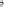 Services Tricon Group, Inc. ProvidesSnow & Ice Management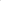 Irrigation Service/Repair/Installation3.  Interior/Exterior Pressure Washing4.   Parking Lot Sweeping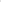 5. Commercial Lighting (parking lots)6. Concrete